
zastupitelstva obce
Česká Metuje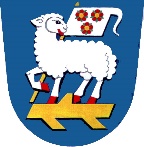 ze dne  31.10.2018účastŘízeníŘízením zasedání byl pověřen	Josef Cibulka, starostaPo zahájení zasedání bylo předsedajícím konstatováno, že na dnešním veřejném zasedání  přítomna nadpoloviční většina všech zvolených zastupitelů.Program	Strana1.	Volba starosty (č. usnesení - 25)	22.	Volba místostarosty (č. usnesení - 26)	23.	Zřízení kontrolního výboru a volba předsedy a členů kontrolního výboru.  (č. usnesení - 27)	24.	Zřízení finančního výboru a volba předsedy a členů finančního výboru. (č. usnesení - 28)	25.	Odměny zastupitelů (č. usnesení - 29)	26.	Pravomoc starosty ke schvalování rozpočtových opatření. (č. usnesení - 30)	27.	Oddávání (č. usnesení 31)	38.	Stravné (č. usnesení 32)	39.	Jednací řád (č. usnesení 33)	310.	Hospodářská činnost (č. usnesení 34)	311.	Rozpočtové opatření č. 7 (č. usnesení 35)	312.	Informovanost občanů prostřednictvím e-mailu a SMS zpráv. (č. usnesení 36)	413.		414.		415.		416.		517.		518.	Různé	519.	Diskuze	5Jako ověřovatelé tohoto zápisu byli určeni	p. Alena Michelová, p. Martina SvědíkováProgram jednáníVolba starosty (č. usnesení - 25)Návrhová komise, ve složení p. Alena Michelová, p. Rostislav Haitl a p. Jan Trýzna, navrhuje do funkce neuvolněného starosty pana Josefa Cibulku. Funkci bude vykonávat od 1.11.2018.Volba místostarosty (č. usnesení - 26)Návrhová komise navrhuje do funkce neuvolněného místostarosty paní Mgr. Lenku Rutarovou. Funkci bude vykonávat od 1.11.2018.Zřízení kontrolního výboru a volba předsedy a členů kontrolního výboru.  (č. usnesení - 27)Návrhová komise navrhuje od 1.11.2018 do funkce předsedy kontrolního výboru paní Alenu Michelovou, členové - Antonín Hůlek a Rostislav Haitl.Zřízení finančního výboru a volba předsedy a členů finančního výboru. (č. usnesení - 28)Návrhová komise navrhuje od 1.11.2018 do funkce předsedy finančního výboru paní Martinu Svědíkovou, členové - Jan Trýzna, Pavel Veissar.Odměny zastupitelů (č. usnesení - 29)Návrh odměn podle přílohy k nařízení vlády č. 318/2017 Sb. od 1.11.2018. Neuvolnění členové zastupitelstva - starosta 21 899,- Kč, místostarostka 19 709,- Kč, předseda výboru 2 190,- Kč, člen výboru 1 825,- Kč.Pravomoc starosty ke schvalování rozpočtových opatření. (č. usnesení - 30)Starosta má pravomoc sám rozhodnout o schválení rozpočtového opatření do výše, které schválí ZO. ZO navrhuje ke schválení rozpočtových opatření v příjmech do výše příjmů, ve výdajích do 50 000,- Kč.Rozpočtová opatření v částkách vyšších může starosta obce samostatně provádět jen v případech:a) rozpočtového zapojení účelově přidělených finančních prostředků z jiných rozpočtůb) kdy zapojení výdaje vyžaduje nutný výdaj na zajištění chodu obce, v případě havárií nebo stavu nouze, výdaj k odvrácení možných škod, dále když včasné provedení úhrady je vázáno penalizací a dopady penalizací mohou výrazně překročit případná rizika z neoprávněné úhrady.c) úhrady pokut, penále z rozhodnutí nadřízených orgánů a dohledů a další nutné výdaje, kdy schválení rozpočtového opatření je nezbytné a má jen formální charakter, protože výdaj musí být realizován, tj. i v případech vyšších výdajů nezávislých na vůli obce (např. vyúčtování spotřeby energií,….)Oddávání (č. usnesení 31)Dle zákona č. 301/2000 Sb. mohou snoubenci, kteří mají trvalý pobyt v obci Česká Metuje, projevit vůli, že spolu vstupují do manželství před starostou nebo místostarostkou obce, která není matričním úřadem. Pro využití této možnosti musí ZO přijmout usnesení o pověření starosty nebo místostarostky k uzavření manželství.Stravné (č. usnesení 32)Příspěvek na obědy - důchodci 10,- Kč a zaměstnanci 30,- KčJednací řád (č. usnesení 33)Každá obec by měla mít schválený jednací řád, podle kterého se bude řídit.Hospodářská činnost (č. usnesení 34)Protože obec vlastní teplovod, bude prodávat teplo domácnostem a tím vznikne zisk pro obec, je nutné schválit Hospodářskou činnost.Rozpočtové opatření č. 7 (č. usnesení 35)Z důvodu vyplacení odchodného pro pana Rottera je nutné přidat 70 100,- Kč do rozpočtu na mzdy zastupitelů.Informovanost občanů prostřednictvím e-mailu a SMS zpráv. (č. usnesení 36)ZO nabídlo občanům České Metuje a chalupářům možnost přijímat informace o dění obce prostřednictvím SMS zpráv nebo e-mailů. Vše je zdarma. RůznéDiskuzep. Kohl - přeje novému ZO mnoho zdarů a podporu od občanůp. Kraus I. ml. - poděkování ZO za podporu hasičského sborup. Šturma - žádá majitele všech pozemků v obci o pravidelnou údržbu.p. Cibulka - chceme na tom zapracovat.p. Moravec - budou úřední hodiny v sobotu?p. Cibulka - nebudou, ale bude možnost vždy se domluvit____________________						____________________Mgr. Lenka Rutarová								Josef CibulkaMístostarostka								starostaOvěřovatelé potvrzují svým podpisem, že tento zápis souhlasí s průběhem jednání i s přijatými usneseními:____________________						____________________Bc. Alena Michelová									Mrtina SvědíkováV České Metuji dne 2.11.2018Zapsal: Bc. Eva CibulkováÚčastníciPřítomniOmluveniNeomluveniZastupitelé700Přizvaní hostéObčané17Obsah usneseníHlasováníHlasováníHlasováníObsah usneseníProProtiZdrželoNávrhová komise navrhuje do funkce neuvolněného starosty pana Josefa Cibulku. Pro - J. Cibulka, L. Rutarová, M. Svědíková, A. Michelová, A. Hůlek, R. Haitl, J. Trýzna700Návrhová komise navrhuje do funkce neuvolněného starosty pana Josefa Cibulku. Pro - J. Cibulka, L. Rutarová, M. Svědíková, A. Michelová, A. Hůlek, R. Haitl, J. TrýznaObsah usneseníHlasováníHlasováníHlasováníObsah usneseníProProtiZdrželoNávrhová komise navrhuje do funkce neuvolněného místostarosty paní Mgr. Lenku Rutarovou. Pro - všichni700Návrhová komise navrhuje do funkce neuvolněného místostarosty paní Mgr. Lenku Rutarovou. Pro - všichniObsah usneseníHlasováníHlasováníHlasováníObsah usneseníProProtiZdrželoNávrhová komise navrhuje od 1.11.2018 do funkce předsedy kontrolního výboru paní Alenu Michelovou, členové - Antonín Hůlek, Rostislav Haitl. Pro - všichni700Návrhová komise navrhuje od 1.11.2018 do funkce předsedy kontrolního výboru paní Alenu Michelovou, členové - Antonín Hůlek, Rostislav Haitl. Pro - všichniObsah usneseníHlasováníHlasováníHlasováníObsah usneseníProProtiZdrželoNávrhová komise navrhuje od 1.11.2018 do funkce předsedy finančního výboru paní Martinu Svědíkovou, členové - Jan Trýzna, Pavel Veissar. pro - všichni700Návrhová komise navrhuje od 1.11.2018 do funkce předsedy finančního výboru paní Martinu Svědíkovou, členové - Jan Trýzna, Pavel Veissar. pro - všichniObsah usneseníHlasováníHlasováníHlasováníObsah usneseníProProtiZdrželoZO schvaluje návrh odměn podle přílohy k nařízení vlády č. 318/2017 Sb. v uvedených částkách. Pro - všichni700ZO schvaluje návrh odměn podle přílohy k nařízení vlády č. 318/2017 Sb. v uvedených částkách. Pro - všichniObsah usneseníHlasováníHlasováníHlasováníObsah usneseníProProtiZdrželoZO schvaluje pravomoc starosty ke schvalování rozpočtových opatření v příjmech do výše příjmů a ve výdajích do 50 000,- Kč. Pro - všichni700ZO schvaluje pravomoc starosty ke schvalování rozpočtových opatření v příjmech do výše příjmů a ve výdajích do 50 000,- Kč. Pro - všichniObsah usneseníHlasováníHlasováníHlasováníObsah usneseníProProtiZdrželoZO schvaluje pověření pro starostu a místostarostku oddávat v obci Česká Metuje. Pro - všichni700ZO schvaluje pověření pro starostu a místostarostku oddávat v obci Česká Metuje. Pro - všichniObsah usneseníHlasováníHlasováníHlasováníObsah usneseníProProtiZdrželoZO schvaluje příspěvek na obědy - důchodci 10,- Kč, zaměstnanci 30,- Kč. Pro - všichni700ZO schvaluje příspěvek na obědy - důchodci 10,- Kč, zaměstnanci 30,- Kč. Pro - všichniObsah usneseníHlasováníHlasováníHlasováníObsah usneseníProProtiZdrželoZO schvaluje jednací řád - viz příloha. Pro - všichni700ZO schvaluje jednací řád - viz příloha. Pro - všichniObsah usneseníHlasováníHlasováníHlasováníObsah usneseníProProtiZdrželoZO schvaluje Hospodářskou činnost obce Česká Metuje. Pro - všichni700ZO schvaluje Hospodářskou činnost obce Česká Metuje. Pro - všichniObsah usneseníHlasováníHlasováníHlasováníObsah usneseníProProtiZdrželoZO schvaluje rozpočtové opatření č. 7 - navýšení v rozpočtu obce o 70 100,- Kč na mzdy zastupitelům z důvodu odchodného pro p. Rottera. Pro - všichni700ZO schvaluje rozpočtové opatření č. 7 - navýšení v rozpočtu obce o 70 100,- Kč na mzdy zastupitelům z důvodu odchodného pro p. Rottera. Pro - všichniObsah usneseníHlasováníHlasováníHlasováníObsah usneseníProProtiZdrželoZO schvaluje možnost pro občany České Metuje a chalupáře přijímat informace prostřednictvím SMS zpráv a e-mailů. Pro - všichni700ZO schvaluje možnost pro občany České Metuje a chalupáře přijímat informace prostřednictvím SMS zpráv a e-mailů. Pro - všichniObsah usneseníHlasováníHlasováníHlasováníObsah usneseníProProtiZdrželoObsah usneseníHlasováníHlasováníHlasováníObsah usneseníProProtiZdrželoObsah usneseníHlasováníHlasováníHlasováníObsah usneseníProProtiZdrželo